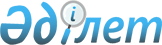 О лицензированииРешение Акима Атырауской области от 29 апреля 2004 года 48. Зарегистрировано Департаментом юстиции Атырауской области от 4 июня 2004 года 1996



      В соответствии со статьей 15 
 Закона 
 Республики Казахстан от 16 июля 1999 года N 429-I "О государственном регулировании производства и оборота этилового спирта и алкогольной продукции" и пунктом 27 
 постановления 
 Правительства Республики Казахстан от 29 декабря 1995 года 1894 "О реализации Закона Республики Казахстан "О лицензировании" решил

:





      1. Определить главное управление экономики и поддержки предпринимательства Атырауской области уполномоченным органом на право выдачи лицензий:



      1) на деятельность по хранению и оптовой реализации алкогольной продукции (кроме пива);



      2) на деятельность по сбору (заготовке), хранению, переработке и реализации лома и отходов цветных и черных металлов; 




      2. Контроль за исполнением настоящего решения возложить на Супруна В.В. первого заместителя акима области.


      


Аким области                             


					© 2012. РГП на ПХВ «Институт законодательства и правовой информации Республики Казахстан» Министерства юстиции Республики Казахстан
				